Université Batna 2                                                                                                                                                                                                      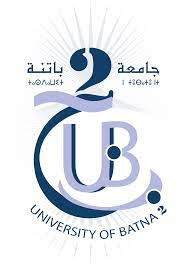 Faculté de technologie                                                                                                                                                                                                Département d’électrotechnique	Cycle : LMD                                                                                                                                                               Spécialité : Electromécanique + électrotechnique.          	 	 	 		  	 		 	 	 	                                                                                                                                                                                                                                                                                                                                                                                                                                                                                        Module : Etat de l’art du génie électrique                                                                                   Semestre 3RattrapageProblème 1 :Choisir la bonne réponse :Les applications de l’électricité regroupent les domaines du : (Choisir les bonnes réponses) :traitement des machines électriques. traitement de l’énergie électrique. traitement de l’information électrique.Soit le schéma électrique suivant :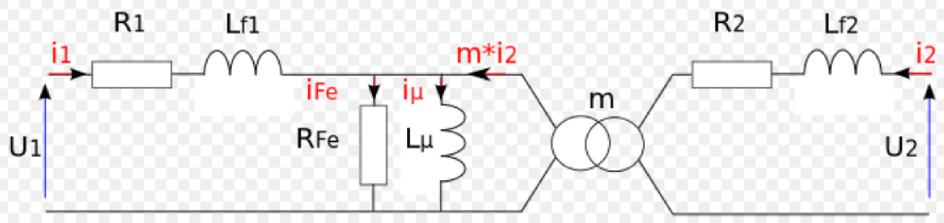 Identifier le schéma électrique ci-dessus (choisir une réponse)Essai à vide : Mesure des pertes fer.Essai en court-circuit à courant secondaire nominal.Circuit équivalent du transformateur réel.3. Complet le tableau suivant:4. Donner la formule de caractéristique courant-tension d’un condensateur et la formule de caractéristique d’une  autonome?  ……………………………………………………………………………………………………………………………………………………………………………………………………………………………………………………………………………………………………………………………………………………………………………………………………………………………………5. l’ensemble des technique qui utilisent des signaux électriques pour capter ; transmettre et exploiter une information  définition a quoi : (Choisir une seule réponse) :ElectrotechniqueElectroniqueElectronique analogiqueElectronique numérique6. donne définitions de régime monophasé et régime triphasé ?……………………………………………………………………………………………………………………………………………………………………………………………………………………………………………………………………………………………………………………………………………………………………………………………………………………………………………………………………………………………………………………………………………………………………………7. Identifier les expressions du régime monophasé et ceux du régime triphasé :P= V. I cos φP= 3.V. I cos φP= √3.U. I cos φQ= √3.U. I sin φQ= U. I sin φS= U. I S= 3.V. I 8. Soit le schéma :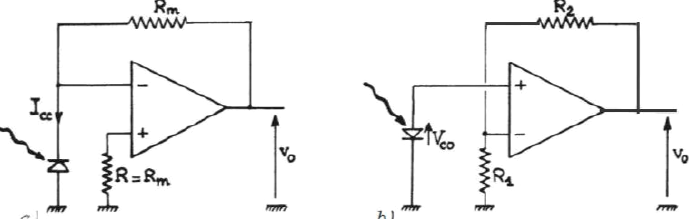 Identifier le schéma  ci-dessus (choisir une réponse) :PhotoconducteurPhotovoltaïquePhotorésistanceType de diodeSymboleUtilisationUtilisation courante non linéaire et linéaireDiode schottky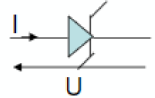 